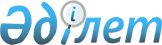 Облыстық мәслихаттың Ақтөбе облысының әділет департаментінде 2005 жылғы 22 желтоқсанда N 3168 тіркелген 2005 жылғы 1 желтоқсандағы "2006 жылға арналған облыстық бюджет туралы" жиырма бірінші сессиясының N 199 шешіміне өзгерістер мен толықтырулар енгізу туралы
					
			Күшін жойған
			
			
		
					Ақтөбе облыстық мәслихатының 2006 жылғы 14 наурыздағы N 229 шешімі. Ақтөбе облысының Әділет департаментінде 2006 жылдың 23 наурызында N 3174 тіркелді. Орындалу мерзімі аяқталуына байланысты күші жойылды - Ақтөбе облысының Әділет департаментінің 2007 жылғы 24 сәуірдегі N 4-19/4895 хатымен      Ескерту. Орындалу мерзімі аяқталуына байланысты күші жойылды - Ақтөбе облысының Әділет департаментінің 2007.04.24 N 4-19/4895 хатымен.

      Қазақстан Республикасының 2001 жылғы 23 қаңтардағы N 148-ІІ "Қазақстан Республикасындағы жергілікті мемлекеттік басқару туралы" Заңының 6 бабына сәйкес облыстық мәслихат ШЕШІМ ЕТЕДІ: 

      1. Облыстық мәслихаттың Ақтөбе облысының әділет департаментінде 2005 жылғы 22 желтоқсанда N 3168 тіркелген 2005 жылғы 1 желтоқсандағы "2006 жылға арналған облыстық бюджет туралы" жиырма бірінші сессиясының N 199 шешіміне (Ақтөбе облысының әділет департаментінде 2006 жылғы 27 қаңтарда N 3170 тіркелген 2006 жылғы 17 қаңтардағы кезектен тыс жиырма екінші сессиясының N 215 шешімімен енгізілген өзгерістер мен толықтыруларды еске ала отырып), мынадай өзгерістер мен толықтырулар енгізілсін: 

      1) 1 тармақта: 

      "25491412" санын "27986412" етіп өзгерту; 

      "9769987" санын "11014987" етіп өзгерту; 

      "25976477" санын "28471477" етіп өзгерту; 

      "-485065" санын "-185065" етіп өзгерту; 

      "160000" санын "460000" етіп өзгерту". 

      2) 1 тармақ мына мазмұнда 6 тармақшамен толықтырылсын: 

      "қарыздар түсімдері 1250000 мың теңге". 

      3) 5 тармақ мына мазмұнда 5-2 және 5-3 тармақтарымен толықтырылсын: 

      "5-2. Республикалық бюджеттен жалпы сомасы 1245000 мың теңге нысаналы даму трансферттерінің бөлінуіне байланысты Қазақстан Республикасының 2004 жылғы 24 сәуірдегі N 548-ІІ Бюджеттік Кодексінің 117 бабына сәйкес облыс әкімдігінің 2006 жылғы 1 ақпандағы N 48 қаулысымен 2006 жылға арналған облыстық бюджетке сомасы 1245000 мың теңгеге түзету енгізілгендігі еске алынсын. 

      5-3. Қазақстан Республикасы Үкіметі анықтайтын тәртіппен тұрғын үй саясатын іске асыру шеңберінде тұрғын үй құрылысына 2007 жылғы желтоқсан қайтару мерзімімен сыйақы (мүдде) нөлдік мөлшерлемемен жергілікті атқарушы органдарды кредиттеу үшін республикалық бюджеттен түскен сомасы 1250000 мың теңге кредитті Облыстың құрылыс департаменті "Тұрғын үй салуға аудандар (облыстық маңызы бар қалалар) бюджеттеріне кредит беру" бағдарламасы бойынша Ақтөбе қаласының бюджетіне бағыттасын". 

      21 тармақ мына мазмұнда 21-7 тармағымен толықтырылсын: 

      "21-7. Облыстың құрылыс департаментіне "Коммуналдық шаруашылық объектілерін дамыту" бағдарламасы бойынша сомасын 300000 мың теңгеге азайтып, облыс әкімінің аппаратына "Заңды тұлғалардың жарғылық капиталын қалыптастыру немесе ұлғайту" бағдарламасына 300000 мың теңге бөлінсін". 

      2. 1 қосымшада: 

      02 "Облыстың, республикалық маңызы бар қаланың, астананың жергілікті атқарушы органы алатын қарыздар" ерекшелігімен, 2 "Қарыз алу келісім-шарттары" ішкі сыныбымен, 01 "Мемлекеттік ішкі қарыздар" сыныбымен, 7 "Қарыздар түсімі" санатымен толықтырылсын; 

      7 функционалдық тобындағы 1 кіші функциясының 271 бюджеттік бағдарламалар әкімшісін 009 "Тұрғын үй салуға аудандар (облыстық маңызы бар қалалар) бюджеттеріне кредит беру" бағдарламасымен толықтырылсын". 

      3. Облыстық мәслихаттың 2005 жылғы 1 желтоқсандағы "2006 жылға арналған облыстық бюджет туралы" жиырма бірінші сессиясының N 199 шешімінің 1, 2 және 3 қосымшалары осы шешімнің 1, 2 және 3 қосымшаларына сәйкес жаңа редакцияда оқылсын.

 2006 жылға арналған облыстық бюджет  2006 жылға арналған облыстық бюджеттің  ағымдағы бюджеттік бағдарламаларының  ТІЗБЕСІ  2006 жылға арналған облыстық бюджеттің 
бюджеттік даму бағдарламаларының 
ТІЗБЕСІ 
					© 2012. Қазақстан Республикасы Әділет министрлігінің «Қазақстан Республикасының Заңнама және құқықтық ақпарат институты» ШЖҚ РМК
				
      Сессия төрағасы,

      Облыстық мәслихаттың хатшысы
Облыстық мәслихаттың
2006 жылғы 14 наурыздағы
жиырма үшінші сессиясының
N 229 шешіміне 1 ҚОСЫМШАсанаты 

сыныбы 

ішкі сыныбы 

ерекшелігі 

Кірістер атауы 

Сомасы 

(мың теңге) 

1 

2 

3 

4 

5 

6 

Кірістер 

27 986 412 

1 

Салықтық түсiмдер 

15 645 223 

01 

Табыс салығы 

4 451 467 

2 

Жеке табыс салығы 

4 451 467 

01 

Төлем көзінен ұсталатын жеке табыс салығы 

4 451 467 

03 

Әлеуметтік салық 

8 222 361 

1 

Әлеуметтік салық 

8 222 361 

01 

Әлеуметтік салық 

8 222 361 

05 

Тауарларға, жұмыстарға және қызметтер көрсетуге салынатын iшкi салықтар 

2 971 395 

3 

Табиғи және басқа ресурстарды пайдаланғаны үшiн түсетiн түсiмдер 

2 971 395 

03 

Жер бетіне жақын көздердегі су ресурстарын пайдаланғаны үшін төлем 

240 

04 

Орманды пайдаланғаны үшiн төлем 

80 

16 

Қоршаған ортаны ластағаны үшін төленетін төлем 

2 971 075 

2 

Салықтық емес түсiмдер 

76 202 

01 

Мемлекет меншiгінен түсетiн түсімдер 

4 100 

7 

Мемлекеттік бюджеттен берілген кредиттер бойынша сыйақылар (мүдделер) 

4 100 

06 

Қарыз алушы банктерге жергілікті бюджеттен берілген бюджеттік кредиттер бойынша сыйақылар (мүдделер) 

2 200 

11 

Заңды тұлғаларға жергілікті бюджеттен 2005 жылға дейін берілген бюджеттік кредиттер бойынша сыйақылар (мүдделер) 

1 900 

04 

Мемлекеттік бюджеттен қаржыландырылатын, сондай-ақ Қазақстан Республикасы Ұлттық Банкінің бюджетінен (шығыстар сметасынан) ұсталатын және қаржыландырылатын мемлекеттік мекемелер салатын айыппұлдар, өсімпұлдар, санкциялар, өндіріп алулар 

1 100 

1 

Мемлекеттік бюджеттен қаржыландырылатын, сондай-ақ Қазақстан Республикасы Ұлттық Банкінің бюджетінен (шығыстар сметасынан) ұсталатын және қаржыландырылатын мемлекеттік мекемелер салатын айыппұлдар, өсімпұлдар, санкциялар, өндіріп алулар 

1 100 

12 

Түзету жұмыстарына сотталғандардың еңбекақысынан ұсталатын түсімдер 

1 100 

06 

Басқа да салықтық емес түсімдер 

71 002 

1 

Басқа да салықтық емес түсімдер 

71 002 

2 

06 

1 

09 

Жергілікті бюджетке түсетін салықтық емес басқа да түсімдер 

71 002 

4 

Ресми трансферттерден түсетiн түсімдер 

11 014 987 

01 

Төмен тұрған мемлекеттiк басқару органдарынан алынатын трансферттер 

2 721 637 

2 

Аудандық (қалалық) бюджеттерден трансферттер 

2 721 637 

01 

Бюджеттік алып қоюлар 

2 717 953 

02 

Нысаналы трансферттерді қайтару 

3 684 

02 

Мемлекеттік басқарудың жоғары тұрған органдарынан түсетін трансферттер 

8 293 350 

1 

Республикалық бюджеттен түсетін трансферттер 

8 293 350 

01 

Ағымдағы нысаналы трансферттер 

4 987 917 

02 

Нысаналы даму трансферттері 

3 305 433 

7 

Қарыздар түсімі 

1 250 000 

01 

Мемлекеттік ішкі қарыздар 

1 250 000 

2 

Қарыз алу келісім-шарттары 

1 250 000 

02 

Облыстың, республикалық маңызы бар қаланың, астананың жергілікті атқарушы органы алатын қарыздар 

1 250 000 

Функ тобы 

Ішкі функция 

бағдар әкімш 

Бағдарлама 

Шығыстар атауы 

Сомасы 

мың теңге 

1 

2 

3 

4 

5 

6 

II. Шығындар 

28 171 477 

01 

Жалпы сипаттағы мемлекеттiк қызметтер 

508 008 

1 

Мемлекеттiк басқарудың жалпы функцияларын орындайтын өкiлдi, атқарушы және басқа органдар 

335 488 

110 

Облыс мәслихатының аппараты 

21 966 

001 

Облыс мәслихатының қызметін қамтамасыз ету 

21 966 

120 

Облыс әкімінің аппараты 

313 522 

001 

Облыс әкімнің қызметін қамтамасыз ету 

189 493 

002 

Ақпараттық жүйелер құру 

45 000 

113 

Жергілікті бюджеттерден алынатын трансферттер 

79 029 

2 

Қаржылық қызмет 

109 915 

257 

Облыстың қаржы департаменті 

109 915 

001 

Қаржы департаментінің қызметін қамтамасыз ету 

73 911 

003 

Біржолғы талондарды беруді ұйымдастыру және біржолға талондарды өткізуден түсетін сомаларды толық жиналуын қамтамасыз ету 

25 000 

009 

Коммуналдық меншікті жекешелендіруді ұйымдастыру 

6 330 

010 

Коммуналдық меншікке түскен мүлікті есепке алу, сақтау, бағалау және сату 

4 674 

5 

Жоспарлау және статистикалық қызмет 

62 605 

258 

Облыстың экономика және бюджеттік жоспарлау департаменті 

62 605 

001 

Экономика және бюджеттік жоспарлау департаментінің қызметін қамтамасыз ету 

62 605 

02 

Қорғаныс 

114 702 

1 

Әскери мұқтаждар 

32 725 

250 

Облыстың жұмылдыру дайындығы, азаматтық қорғаныс, авариялар мен дүлей апаттардың алдын алуды және жоюды ұйымдастыру басқармасы 

32 725 

003 

Жалпыға бірдей әскери міндетті атқару шеңберіндегі іс-шаралар 

18 995 

007 

Аумақтық қорғанысты дайындау және облыстық ауқымдағы аумақтық қорғаныс 

13 730 

2 

Төтенше жағдайлар жөнiндегi жұмыстарды ұйымдастыру 

81 977 

250 

Облыстың жұмылдыру дайындығы, азаматтық қорғаныс, авариялар мен дүлей апаттардың алдын алуды және жоюды ұйымдастыру басқармасы 

81 977 

001 

Облыстың жұмылдыру дайындығы, азаматтық қорғаныс, авариялар мен дүлей апаттардың алдын алуды және жоюды ұйымдастыру басқармасының қызметін қамтамасыз ету 

25 574 

005 

Облыстық ауқымдағы жұмылдыру дайындығы және жұмылдыру 

21 100 

006 

Облыстық ауқымдағы төтенше жағдайлардың алдын алу және оларды жою 

35 303 

03 

Қоғамдық тәртіп, қауіпсіздік, құқық, сот, қылмыстық-атқару қызметі 

1 315 464 

1 

Құқық қорғау қызметi 

1 315 464 

03 

1 

252 

Облыстық бюджеттен қаржыландырылатын атқарушы ішкі істер органы 

1 283 464 

001 

Облыстық бюджеттен қаржыландырылатын атқарушы ішкі істер органының қызметін қамтамасыз ету 

1 220 736 

002 

Облыс аумағында қоғамдық тәртiптi қорғау және қоғамдық қауiпсiздiктi қамтамасыз ету 

61 936 

003 

Қоғамдық тәртіпті қорғауға қатысатын азаматтарды көтермелеу 

792 

271 

Облыстың құрылыс департаменті 

32 000 

003 

Ішкі істер органдарының объектілерін дамыту 

32 000 

04 

Бiлiм беру 

4 112 129 

2 

Жалпы бастауыш, жалпы негізгі, жалпы орта бiлiм беру 

1 519 931 

260 

Облыстың дене шынықтыру және спорт басқармасы 

382 335 

006 

Балалар мен жеткіншектерге спорт бойынша қосымша білім беру 

343 588 

007 

Мамандандырылған білім беру ұйымдарында спорттағы дарынды балаларға жалпы білім беру 

38 747 

261 

Облыстың білім беру департаменті 

1 137 596 

003 

Арнайы оқыту бағдарламалары бойынша жалпы білім беру 

333 533 

004 

Орта білім жүйесін ақпараттандыру 

50 000 

005 

Білім берудің мемлекеттік облыстық ұйымдары үшін оқулықтар мен оқу - әдістемелік кешендерді сатып алу және жеткізу 

3 574 

006 

Мамандандырылған білім беру ұйымдарында дарынды балаларға жалпы білім беру 

201 425 

007 

Облыстық ауқымда мектеп олимпиадаларын және мектептен тыс іс-шараларды өткізу 

20 422 

017 

Жалпы орта білім берудің мемлекеттік мекемелерінің үлгі штаттарын ұстауды қамтамасыз етуге аудандар (облыстық маңызы бар қалалар) бюджеттеріне ағымдағы нысаналы трансферттер 

374 898 

019 

Жалпы орта білім берудің мемлекеттік мекемелерін Интернет желісіне қосуға және олардың трафигін төлеуге аудандар (облыстық маңызы бар қалалар) бюджеттеріне ағымдағы нысаналы трансферттер 

34 531 

020 

Жалпы орта білім берудің мемлекеттік мекемелеріне кітапханалық қорларын жаңарту үшін оқулық пен оқу-әдістемелік кешенін сатып алуға және жеткізуге аудандар (облыстық маңызы бар қалалар) бюджеттеріне ағымдағы нысаналы трансферттер 

87 699 

021 

Жалпы орта білім берудің мемлекеттік мекемелері үшін лингафондық және мультимедиялық кабинеттер жасауға аудандар (облыстық маңызы бар қалалар) бюджеттеріне ағымдағы нысаналы трансферттер 

25 672 

022 

Аудандық (облыстық маңызы бар қалалардың) бюджеттерге тамақтануды, тұруды және балаларды тестілеу пунктілеріне жеткізуді ұйымдастыруға берілетін ағымдағы нысаналы трансферттер 

5 842 

3 

Бастауыш кәсiптік бiлiм беру 

403 058 

261 

Облыстың білім беру департаменті 

403 058 

04 

3 

261 

008 

Бастауыш кәсіптік білім беру 

403 058 

4 

Орта кәсіби бiлiм беру 

372 840 

253 

Облыстың денсаулық сақтау департаменті 

54 438 

002 

Орта кәсiптiк бiлiмі бар мамандар даярлау 

54 438 

261 

Облыстың білім беру департаменті 

318 402 

009 

Орта кәсiби бiлiмді мамандар даярлау 

318 402 

5 

Қосымша кәсіби білім беру 

98 334 

252 

Облыстық бюджеттен қаржыландырылатын атқарушы ішкі істер органы 

20 137 

007 

Кадрлардың біліктілігін арттыру және оларды қайта даярлау 

20 137 

253 

Облыстың денсаулық сақтау департаменті 

14 101 

003 

Кадрларының біліктілігін арттыру және оларды қайта даярлау 

14 101 

261 

Облыстың білім беру департаменті 

64 096 

010 

Кадрлардың біліктілігін арттыру және оларды қайта даярлау 

64 096 

9 

Бiлiм беру саласындағы өзге де қызметтер 

1 717 966 

261 

Облыстың білім беру департаменті 

983 520 

001 

Білім беру департаментінің қызметін қамтамасыз ету 

39 157 

011 

Балалар мен жеткіншектердің психикалық денсаулығын зерттеу және халыққа психологиялық-медициналық-педагогикалық консультациялық көмек көрсету 

26 558 

018 

Жаңадан іске қосылатын білім беру объектілерін ұстауға аудандар (облыстық маңызы бар қалалар) бюджеттеріне берілетін ағымдағы нысаналы трансферттер 

47 102 

113 

Жергілікті бюджеттерден алынатын трансферттер 

870 703 

271 

Облыстың құрылыс департаменті 

734 446 

004 

Білім беру объектілерін салуға және қайта жаңартуға аудандар (облыстық маңызы бар қалалар) бюджеттеріне берілетін нысаналы даму трансферттер 

734 446 

05 

Денсаулық сақтау 

6 664 651 

1 

Кең бейiндi ауруханалар 

1 550 441 

253 

Облыстың денсаулық сақтау департаменті 

1 550 441 

004 

Бастапқы медициналық-санитарлық көмек және денсаулық сақтау ұйымдары мамандарының жолдамасы бойынша стационарлық медициналық көмек көрсету 

1 550 441 

2 

Халықтың денсаулығын қорғау 

722 258 

253 

Облыстың денсаулық сақтау департаменті 

133 846 

005 

Жергiлiктi денсаулық сақтау ұйымдары үшiн қан, оның құрамдас бөліктері мен препараттарын өндiру 

50 776 

006 

Ана мен баланы қорғау 

70 244 

007 

Салауатты өмір салтын насихаттау 

12 145 

017 

Шолғыншы эпидемиологиялық қадағалау жүргізу үшін тест-жүйелерін сатып алу 

681 

269 

Облыстың мемлекеттік санитарлық-эпидемиологиялық қадағалау департаменті 

588 412 

001 

Мемлекеттік санитарлық-эпидемиологиялық қадағалау департаментінің қызметін қамтамасыз ету 

188 403 

05 

2 

269 

002 

Халықтың санитарлық-эпидемиологиялық салауаттылығы 

286 608 

003 

Індетке қарсы күрес 

3 529 

007 

Халыққа иммундық алдын алуды жүргізу үшін дәрілік заттарды, вакциналарды және басқа иммунды биологиялық препараттарды орталықтандырылған сатып алу 

109 872 

3 

Мамандандырылған медициналық көмек 

1 346 632 

253 

Облыстың денсаулық сақтау департаменті 

1 346 632 

009 

Әлеуметтік-елеулі және айналадағылар үшін қауіп төндіретін аурулармен ауыратын адамдарға медициналық көмек көрсету 

1 146 979 

019 

Туберкулез ауруларын туберкулез ауруларына қарсы препараттарымен қамтамасыз ету 

47 658 

020 

Диабет ауруларын диабетке қарсы препараттарымен қамтамасыз ету 

48 038 

021 

Онкологиялық ауруларды химия препараттарымен қамтамасыз ету 

48 753 

022 

Бүйрек жетімсіз ауруларды дәрі-дәрмек құралдарымен, диализаторлармен, шығыс материалдарымен және бүйрегі алмастырылған ауруларды дәрі-дәрмек құралдарымен қамтамасыз ету 

55 204 

4 

Емханалар 

2 283 022 

253 

Облыстың денсаулық сақтау департаменті 

2 283 022 

010 

Халыққа бастапқы медициналық-санитарлық көмек көрсету 

1 661 328 

014 

Халықтың жекелеген санаттарын амбулаториялық деңгейде дәрілік заттармен және мамандандырылған балалар және емдік тамақ өнімдерімен қамтамасыз ету 

621 694 

5 

Медициналық көмектiң басқа түрлерi 

273 848 

253 

Облыстың денсаулық сақтау департаменті 

273 848 

011 

Жедел және шұғыл көмек көрсету 

244 253 

012 

Төтенше жағдайларда халыққа медициналық көмек көрсету 

29 595 

9 

Денсаулық сақтау саласындағы өзге де қызметтер 

488 450 

253 

Облыстың денсаулық сақтау департаменті 

79 550 

001 

Денсаулық сақтау департаментінің қызметін қамтамасыз ету 

40 034 

013 

Патологоанатомиялық союды жүргізу 

25 335 

018 

Ақпараттық талдау орталықтарының қызметін қамтамасыз ету 

14 181 

271 

Облыстың құрылыс департаменті 

408 900 

007 

Денсаулық сақтау объектілерін дамыту 

408 900 

06 

Әлеуметтiк көмек және әлеуметтiк қамсыздандыру 

800 858 

1 

Әлеуметтiк қамсыздандыру 

361 656 

256 

Облыстың жұмыспен қамтылу мен әлеуметтік бағдарламаларды үйлестіру департаменті 

206 236 

002 

Жалпы үлгідегі мүгедектер мен қарттарды әлеуметтік қамтамсыз ету 

206 236 

261 

Облыстың білім беру департаменті 

155 420 

015 

Жетiм балаларды, ата-анасының қамқорлығынсыз қалған балаларды әлеуметтік қамсыздандыру 

155 420 

2 

Әлеуметтiк көмек 

350 952 

06 

2 

256 

Облыстың жұмыспен қамтылу мен әлеуметтік бағдарламаларды үйлестіру департаменті 

350 952 

003 

Мүгедектерге әлеуметтік қолдау көрсету 

51 164 

007 

Ақтөбе облысы Шалқар ауданының бюджетіне тұрғындарға тұрғын үй көмегін көрсету үшін берілетін ағымдағы нысаналы трансферттер 

47 981 

009 

Қалалық телекоммуникация желiлерiнiң абоненттерi болып табылатын, әлеуметтiк жағынан қорғалатын азаматтардың телефон үшiн абоненттiк төлем тарифiнiң көтерiлуiн өтеуге аудандар (облыстық маңызы бар қалалар) бюджеттеріне ағымдағы берілетін нысаналы трансферттер 

6 589 

014 

Халыққа мемлекеттік атаулы әлеуметтік көмек көрсетуге Ақтөбе облысы Шалқар ауданының бюджетіне берілетін ағымдағы нысаналы трансферттер 

50 000 

015 

Аудандық (облыстық маңызы бар қалалардың) бюджеттерге аз қамтылған жанұялардан 18 жасқа дейінгі балаларға мемлекеттік жәрдемақылар төлеуге ағымдағы нысаналы трансферттер 

178 000 

016 

Аудандық (облыстық маңызы бар қалалардың) бюджеттерге мүгедектерді оңалту жеке бағдарламасына сәйкес, мұқтаж мүгедектерді арнайы гигиеналық құралдармен қамтамасыз етуге, және ымдау тілі мамандарының, жеке көмекшілердің қызмет көрсетуіне ағымдағы нысаналы трансферттер 

17 218 

9 

Әлеуметтiк көмек және әлеуметтiк қамтамасыз ету салаларындағы өзге де қызметтер 

88 250 

256 

Облыстың жұмыспен қамтылу мен әлеуметтік бағдарламаларды үйлестіру департаменті 

88 250 

001 

Жұмыспен қамту мен әлеуметтік бағдарламаларды үйлестіру департаментінің қызметін қамтамасыз ету 

46 454 

113 

Жергілікті бюджеттерден алынатын трансферттер 

41 796 

07 

Тұрғын үй-коммуналдық шаруашылық 

3 541 724 

1 

Тұрғын ұй шаруашылығы 

3 137 724 

271 

Облыстың құрылыс департаменті 

3 137 724 

009 

Тұрғын үй салуға аудандар (облыстық маңызы бар қалалар) бюджеттеріне кредит беру 

1 250 000 

010 

Мемлекеттік коммуналдық тұрғын үй қорының тұрғын үйін салуға аудандар (облыстық маңызы бар қалалар) бюджеттеріне берілетін нысаналы даму трансферттер 

391 724 

012 

Аудандық (облыстық маңызы бар қалалардың) бюджеттерге инженерлік коммуникациялық инфрақұрылымды дамытуға және жайластыруға берілетін даму трансферттері 

1 496 000 

2 

Коммуналдық шаруашылық 

404 000 

271 

Облыстың құрылыс департаменті 

404 000 

013 

Коммуналдық шаруашылықты дамытуға аудандар (облыстық маңызы бар қалалар) бюджеттеріне нысаналы даму трансферттері 

104 000 

028 

Елді мекендерді газдандыру 

300 000 

08 

Мәдениет, спорт, туризм және ақпараттық кеңістiк 

2 099 535 

1 

Мәдениет саласындағы қызмет 

616 500 

262 

Облыстың мәдениет басқармасы 

593 500 

001 

Мәдениет басқармасының қызметін қамтамасыз ету 

17 023 

003 

Мәдени-демалыс жұмысын қолдау 

36 686 

004 

Мемлекет қайраткерлерін мәңгі есте сақтау 

50 000 

005 

Жергілікті маңызы бар тарихи-мәдени мұралардың сақталуын және оған қол жетімді болуын қамтамасыз ету 

129 426 

007 

Жергілікті маңызы бар театр және музыка өнерін қолдау 

180 681 

113 

Жергілікті бюджеттерден алынатын трансферттер 

179 684 

271 

Облыстың құрылыс департаменті 

23 000 

016 

Мәдениет объектілерін дамыту 

23 000 

2 

Спорт 

1 185 288 

260 

Облыстың дене шынықтыру және спорт басқармасы 

1 185 288 

001 

Дене шынықтыру және спорт басқармасының қызметін қамтамасыз ету 

18 602 

003 

Облыстық деңгейінде спорт жарыстарын өткізу 

5 337 

004 

Әртүрлi спорт түрлерi бойынша облыстық құрама командаларының мүшелерiн дайындау және олардың республикалық және халықаралық спорт жарыстарына қатысуы 

1 051 349 

113 

Жергілікті бюджеттерден алынатын трансферттер 

110 000 

3 

Ақпараттық кеңiстiк 

215 750 

259 

Облыстың мұрағат және құжаттама басқармасы 

42 714 

001 

Мұрағат және құжаттама басқармасының қызметін қамтамасыз ету 

8 811 

002 

Мұрағат қорының сақталуын қамтамасыз ету 

33 903 

262 

Облыстың мәдениет басқармасы 

74 589 

008 

Облыстық кітапханалардың жұмыс істеуін қамтамасыз ету 

74 589 

263 

Облыстың ішкі саясат департаменті 

69 542 

002 

Бұқаралық ақпарат құралдары арқылы мемлекеттік ақпарат саясатын жүргізу 

69 542 

264 

Облыстың тілдерді дамыту басқармасы 

28 905 

001 

Тілдерді дамыту басқармасының қызметін қамтамасыз ету 

16 241 

002 

Мемлекеттiк тiлдi және Қазақстан халықтарының басқа да тiлдерiн дамыту 

12 664 

4 

Туризм 

5 000 

265 

Облыстың кәсіпкерлік және өнеркәсіп департаменті 

5 000 

005 

Туристік қызметті реттеу 

5 000 

9 

Мәдениет, спорт, туризм және ақпараттық кеңiстiктi ұйымдастыру жөнiндегi өзге де қызметтер 

76 997 

263 

Облыстың ішкі саясат департаменті 

76 997 

001 

Ішкі саясат департаментінің қызметін қамтамасыз ету 

46 064 

003 

Жастар саясаты саласында өңірлік бағдарламаларды іске асыру 

30 933 

10 

Ауыл, су, орман, балық шаруашылығы, ерекше қорғалатын табиғи аумақтар, қоршаған ортаны және жануарлар дүниесін қорғау, жер қатынастары 

1 239 636 

1 

Ауыл шаруашылығы 

430 679 

10 

1 

255 

Облыстың ауыл шаруашылығы департаменті 

430 679 

001 

Ауыл шаруашылығы департаментінің қызметін қамтамасыз ету 

41 791 

002 

Тұқым шаруашылығын дамытуды қолдау 

30 422 

005 

Республикалық меншікке жатпайтын ауыл шаруашылығы ұйымдарының банкроттық рәсімдерін жүргізу 

1 200 

006 

Көктемгі егіс және егін жинау жұмыстарын жүргізу үшін қажетті тауар-материялдық құндылықтарды субсидиялау 

259 000 

010 

Мал шаруашылығын дамытуды қолдау 

89 330 

012 

Мемлекеттік басқару деңгейлері арасындағы өкілеттіктердің аражігін ажырату шеңберінде әкімшілік функцияларға берілетін аудандар (облыстық маңызы бар қалалар) бюджеттеріне ағымдағы нысаналы трансферттер 

7 542 

014 

Ауыл шаруашылығы тауарларын өндірушілерге су жеткізу жөніндегі қызметтердің құнын субсидиялау 

394 

108 

Жергілікті бюджеттік инвестициялық жобалардың (бағдарламалардың) техникалық-экономикалық негіздемелерін әзірлеу және оларға сараптама жасау 

1 000 

2 

Су шаруашылығы 

447 187 

254 

Облыстың табиғи ресурстар және табиғатты пайдалануды реттеу департаменті 

15 000 

003 

Коммуналдық меншіктегі су шаруашылығы құрылыстарының жұмыс істеуін қамтамасыз ету 

15 000 

271 

Облыстың құрылыс департаменті 

432 187 

029 

Сумен жабдықтау жүйесін дамытуға аудандар (облыстық маңызы бар қалалар) бюджеттеріне берілетін нысаналы даму трансферттер 

432 187 

3 

Орман шаруашылығы 

115 626 

254 

Облыстың табиғи ресурстар және табиғатты пайдалануды реттеу департаменті 

115 626 

005 

Ормандарды сақтау, қорғау, молайту және орман өсiру 

111 826 

006 

Жануарлар дүниесін қорғау 

3 800 

5 

Қоршаған ортаны қорғау 

165 663 

254 

Облыстың табиғи ресурстар және табиғатты пайдалануды реттеу департаменті 

69 163 

001 

Табиғи ресурстар және табиғатты пайдалануды реттеу департаментінің қызметін қамтамасыз ету 

29 163 

008 

Қоршаған ортаны қорғау жөнінде іс-шаралар өткізу 

40 000 

271 

Облыстың құрылыс департаменті 

96 500 

022 

Қоршаған ортаны қорғау объектілерін дамыту 

96 500 

6 

Жер қатынастары 

80 481 

251 

Облыстың жер қатынастары басқармасы 

80 481 

001 

Жер қатынастары басқармасының қызметін қамтамасыз ету 

23 676 

003 

Аудандардың, облыстық маңызы бар қалалардың шекарасын белгiлеу кезiнде жүргiзiлетiн жерге орналастыру 

32 000 

10 

6 

251 

004 

Мемлекеттік басқару деңгейлері арасындағы өкілеттіктердің аражігін ажырату шеңберінде әкімшілік функцияларға берілетін аудандар (облыстық маңызы бар қалалар) бюджеттеріне ағымдағы нысаналы трансферттер 

24 805 

11 

Өнеркәсіп, сәулет, қала құрылысы және құрылыс қызметі 

186 699 

2 

Сәулет, қала құрылысы және құрылыс қызметі 

186 699 

267 

Облыстың мемлекеттік сәулет-құрылыс бақылауы департаменті 

19 060 

001 

Мемлекеттік сәулет-құрылыс бақылауы департаментінің қызметін қамтамасыз ету 

19 060 

271 

Облыстың құрылыс департаменті 

153 009 

001 

Құрылыс департаментінің (басқармасының) қызметін қамтамасыз ету 

23 009 

108 

Жергілікті бюджеттік инвестициялық жобалардың (бағдарламалардың) техникалық-экономикалық негіздемелерін әзірлеу және оларға сараптама жасау 

130 000 

272 

Облыстың сәулет және қала құрылысы басқармасы 

14 630 

001 

Сәулет және қала құрылысы басқармасының қызметін қамтамасыз ету 

14 630 

12 

Көлiк және коммуникация 

1 191 834 

1 

Автомобиль көлiгi 

523 000 

268 

Облыстың жолаушылар көлігі және автомобиль жолдары басқармасы 

523 000 

003 

Автомобиль жолдарының жұмыс істеуін қамтамасыз ету 

523 000 

9 

Көлiк және коммуникациялар саласындағы өзге де қызметтер 

668 834 

268 

Облыстың жолаушылар көлігі және автомобиль жолдары басқармасы 

668 834 

001 

Жолаушылар көлігі және автомобиль жолдары басқармасының қызметін қамтамасыз ету 

17 220 

002 

Көлік инфрақұрылымын дамыту 

310 000 

005 

Әлеуметтiк маңызы бар ауданаралық (қалааралық) қатынастар бойынша жолаушылар тасымалын ұйымдастыру 

221 614 

108 

Жергілікті бюджеттік инвестициялық жобалардың (бағдарламалардың) техникалық-экономикалық негіздемелерін әзірлеу және оларға сараптама жасау 

40 000 

113 

Жергілікті бюджеттерден алынатын трансферттер 

80 000 

13 

Басқалар 

1 115 286 

1 

Экономикалық қызметтерді реттеу 

35 750 

265 

Облыстың кәсіпкерлік және өнеркәсіп департаменті 

35 750 

001 

Кәсіпкерлік және өнеркәсіп департаментінің қызметін қамтамасыз ету 

35 750 

3 

Кәсiпкерлiк қызметтi қолдау және бәсекелестікті қорғау 

40 000 

265 

Облыстың кәсіпкерлік және өнеркәсіп департаменті 

40 000 

009 

Аудандық (облыстық маңызы бар қалалардың) бюджеттерге кәсіпкерлікті қолдауға берілетін ағымдағы нысаналы трансферттері 

40 000 

4 

Табиғи монополияларды реттеу 

14 535 

13 

4 

270 

Облыстың тарифтер басқармасы 

14 535 

001 

Тарифтер басқармасының қызметін қамтамасыз ету 

14 535 

9 

Басқалар 

1 025 001 

257 

Облыстың қаржы департаменті 

958 001 

014 

Табиғи және техногендік сипаттағы төтенше жағдайларды жою үшін облыстың жергілікті атқарушы органының төтенше резерві 

100 000 

015 

Аудандардың (облыстық маңызы бар қалалардың) бюджеттеріне мемлекеттік қызметшілердің, мемлекеттік мекемелердің мемлекеттік қызметші болып табылмайтын қызметкерлерінің және қазыналық кәсіпорындар қызметкерлерінің жалақыларын ұлғайтуға берілетін ағымдағы нысаналы трансферттер 

858 001 

265 

Облыстың кәсіпкерлік және өнеркәсіп департаменті 

7 000 

007 

Индустриялық-инновациялық даму стратегиясын іске асыру 

7 000 

271 

Облыстың құрылыс департаменті 

60 000 

024 

Экономикасы күйзеліске ұшыраған соның ішінде шағын қалаларды дамытуға аудандық (облыстық маңызы бар қалалар) бюджеттеріне берілетін нысаналы даму трансферттерi 

60 000 

15 

Ресми трансферттер 

5 280 951 

1 

Ресми трансферттер 

5 280 951 

257 

Облыстың қаржы департаменті 

5 280 951 

006 

Бюджеттік алулар 

1 601 322 

007 

Субвенциялар 

3 655 173 

011 

Нысаналы трансферттерді қайтару 

24 456 

ІІІ. Операциялық сальдо 

-185 065 

IV. Таза бюджеттік кредит беру 

-3 432 

Бюджеттік кредиттер 

1 300 000 

10 

Ауыл, су, орман, балық шаруашылығы, ерекше қорғалатын табиғи аумақтар, қоршаған ортаны және жануарлар дүниесін қорғау, жер қатынастары 

200 000 

1 

Ауыл шаруашылығы 

200 000 

255 

Облыстың ауыл шаруашылығы департаменті 

200 000 

003 

Ауыл шаруашылығының тауар өндірушілеріне кредит беру 

200 000 

16 

Қарыздарды өтеу 

1 100 000 

1 

Қарыздарды өтеу 

1 100 000 

257 

Облыстың қаржы департаменті (басқармасы) 

1 100 000 

008 

Жергілікті атқарушы органның борышын өтеу 

1 100 000 

5 

Бюджеттік кредиттерді өтеу 

1 303 432 

01 

Бюджеттік кредиттерді өтеу 

1 303 432 

1 

Мемлекеттік бюджеттен берілген бюджеттік кредиттерді өтеу 

1 303 432 

03 

Аудандардың жергілікті атқарушы органдарына облыстық бюджеттен берілген бюджеттік кредиттерді өтеу 

1 100 000 

06 

Қарыз алушы банктерге жергілікті бюджеттен берілген бюджеттік кредиттерді өтеу 

173 132 

11 

Заңды тұлғаларға жергілікті бюджеттен 2005 жылға дейін берілген бюджеттік кредиттерді өтеу 

30 300 

V. Қаржы активтерімен жасалатын операциялар бойынша сальдо 

460 000 

13 

Қаржы активтерін сатып алу 

460 000 

9 

Басқалар 

460 000 

120 

Облыс әкімінің аппараты 

460 000 

006 

Заңды тұлғалардың жарғылық капиталын қалыптастыру немесе ұлғайту 

460 000 

VI. Бюджет тапшылығы (профициті) 

-641 633 

VII. Бюджет тапшылығын қаржыландыру (профицитін пайдалану) 

641633 

8 

Бюджет қаражаты қалдықтарының қозғалысы 

641633 

01 

Бюджет қаражаты қалдықтары 

641633 

1 

Бюджет қаражатының бос қалдықтары 

641633 

01 

Бюджет қаражатының бос қалдықтары 

641633 

Облыстық мәслихаттың
2006 жылғы 14 наурыздағы
жиырма үшінші сессиясының
N 229 шешіміне 2 ҚОСЫМШАФунк тобы 

Ішкі функция 

Бюджеттік бағдар әкім шісі 

Бағдарлама 

ШЫҒЫСТАР АТАУЫ 

Функ тобы 

Ішкі функция 

Бюджеттік бағдар әкім шісі 

Бағдарлама 

ШЫҒЫСТАР АТАУЫ 

1 

2 

3 

4 

5 

Функ тобы 

Ішкі функция 

Бюджеттік бағдар әкім шісі 

Бағдарлама 

ШЫҒЫСТАР АТАУЫ 

01 

Жалпы сипаттағы мемлекеттiк қызметтер 

Функ тобы 

Ішкі функция 

Бюджеттік бағдар әкім шісі 

Бағдарлама 

ШЫҒЫСТАР АТАУЫ 

1 

Мемлекеттiк басқарудың жалпы функцияларын орындайтын өкiлдi, атқарушы және басқа органдар 

110 

Облыс мәслихатының аппараты 

001 

Облыс мәслихатының қызметін қамтамасыз ету 

120 

Облыс әкімінің аппараты 

001 

Облыс әкімнің қызметін қамтамасыз ету 

113 

Жергілікті бюджеттерден алынатын трансферттер 

2 

Қаржылық қызмет 

257 

Облыстың қаржы департаменті 

001 

Қаржы департаментінің қызметін қамтамасыз ету 

003 

Біржолғы талондарды беруді ұйымдастыру және біржолға талондарды өткізуден түсетін сомаларды толық жиналуын қамтамасыз ету 

009 

Коммуналдық меншікті жекешелендіруді ұйымдастыру 

010 

Коммуналдық меншікке түскен мүлікті есепке алу, сақтау, бағалау және сату 

5 

Жоспарлау және статистикалық қызмет 

258 

Облыстың экономика және бюджеттік жоспарлау департаменті 

001 

Экономика және бюджеттік жоспарлау Департаментінің қызметін қамтамасыз ету 

02 

Қорғаныс 

1 

Әскери мұқтаждар 

250 

Облыстың жұмылдыру дайындығы, азаматтық қорғаныс, авариялар мен дүлей апаттардың алдын алуды және жоюды ұйымдастыру басқармасы 

003 

Жалпыға бірдей әскери міндетті атқару шеңберіндегі іс-шаралар 

007 

Аумақтық қорғанысты дайындау және облыстық ауқымдағы аумақтық қорғаныс 

2 

Төтенше жағдайлар жөнiндегi жұмыстарды ұйымдастыру 

250 

Облыстың жұмылдыру дайындығы, азаматтық қорғаныс, авариялар мен дүлей апаттардың алдын алуды және жоюды ұйымдастыру басқармасы 

001 

Облыстың жұмылдыру дайындығы, азаматтық қорғаныс, авариялар мен дүлей апаттардың алдын алуды және жоюды ұйымдастыру басқармасының қызметін қамтамасыз ету 

005 

Облыстық ауқымдағы жұмылдыру дайындығы және жұмылдыру 

006 

Облыстық ауқымдағы төтенше жағдайлардың алдын алу және оларды жою 

03 

Қоғамдық тәртіп, қауіпсіздік, құқық, сот, қылмыстық-атқару қызметі 

1 

Құқық қорғау қызметi 

252 

Облыстық бюджеттен қаржыландырылатын атқарушы ішкі істер органы 

001 

Облыстық бюджеттен қаржыландырылатын атқарушы ішкі істер органының қызметін қамтамасыз ету 

002 

Облыс аумағында қоғамдық тәртiптi қорғау және қоғамдық қауiпсiздiктi қамтамасыз ету 

003 

Қоғамдық тәртіпті қорғауға қатысатын азаматтарды көтермелеу 

04 

Бiлiм беру 

2 

Жалпы бастауыш, жалпы негізгі, жалпы орта бiлiм беру 

260 

Облыстың дене шынықтыру және спорт басқармасы 

006 

Балалар мен жеткіншектерге спорт бойынша қосымша білім беру 

007 

Мамандандырылған білім беру ұйымдарында спорттағы дарынды балаларға жалпы білім беру 

261 

Облыстың білім беру департаменті 

003 

Арнайы оқыту бағдарламалары бойынша жалпы білім беру 

005 

Білім берудің мемлекеттік облыстық ұйымдары үшін оқулықтар мен оқу-әдістемелік кешендерді сатып алу және жеткізу 

006 

Мамандандырылған білім беру ұйымдарында дарынды балаларға жалпы білім беру 

007 

Облыстық ауқымда мектеп олимпиадаларын және мектептен тыс іс-шараларды өткізу 

017 

Жалпы орта білім берудің мемлекеттік мекемелерінің үлгі штаттарын ұстауды қамтамасыз етуге аудандар (облыстық маңызы бар қалалар) бюджеттеріне ағымдағы нысаналы трансферттер 

019 

Жалпы орта білім берудің мемлекеттік мекемелерін Интернет желісіне қосуға және олардың трафигін төлеуге аудандар (облыстық маңызы бар қалалар) бюджеттеріне ағымдағы нысаналы трансферттер 

020 

Жалпы орта білім берудің мемлекеттік мекемелеріне кітапханалық қорларын жаңарту үшін оқулық пен оқу-әдістемелік кешенін сатып алуға және жеткізуге аудандар (облыстық маңызы бар қалалар) бюджеттеріне ағымдағы нысаналы трансферттер 

021 

Жалпы орта білім берудің мемлекеттік мекемелері үшін лингафондық және мультимедиялық кабинеттер жасауға аудандар (облыстық маңызы бар қалалар) бюджеттеріне ағымдағы нысаналы трансферттер 

022 

Аудандық (облыстық маңызы бар қалалардың) бюджеттерге тамақтануды, тұруды және балаларды тестілеу пунктілеріне жеткізуді ұйымдастыруға берілетін ағымдағы нысаналы трансферттер 

3 

Бастауыш кәсiптік бiлiм беру 

261 

Облыстың білім беру департаменті 

008 

Бастауыш кәсіптік білім беру 

5 

Қосымша кәсіби білім беру 

252 

Облыстық бюджеттен қаржыландырылатын атқарушы ішкі істер органы 

007 

Кадрлардың біліктілігін арттыру және оларды қайта даярлау 

253 

Облыстың денсаулық сақтау департаменті 

003 

Кадрларының біліктілігін арттыру және оларды қайта даярлау 

261 

Облыстың білім беру департаменті 

010 

Кадрлардың біліктілігін арттыру және оларды қайта даярлау 

04 

9 

Бiлiм беру саласындағы өзге де қызметтер 

261 

Облыстың білім беру департаменті 

001 

Білім беру департаментінің қызметін қамтамасыз ету 

011 

Балалар мен жеткіншектердің психикалық денсаулығын зерттеу және халыққа психологиялық-медициналық-педагогикалық консультациялық көмек көрсету 

018 

Жаңадан іске қосылатын білім беру объектілерін ұстауға аудандар (облыстық маңызы бар қалалар) бюджеттеріне берілетін ағымдағы нысаналы трансферттер 

113 

Жергілікті бюджеттерден алынатын трансферттер 

05 

Денсаулық сақтау 

1 

Кең бейiндi ауруханалар 

253 

Облыстың денсаулық сақтау департаменті 

004 

Бастапқы медициналық-санитарлық көмек және денсаулық сақтау ұйымдары мамандарының жолдамасы бойынша стационарлық медициналық көмек көрсету 

2 

Халықтың денсаулығын қорғау 

253 

Облыстың денсаулық сақтау департаменті 

005 

Жергiлiктi денсаулық сақтау ұйымдары үшiн қан, оның құрамдас бөліктері мен препараттарын өндiру 

006 

Ана мен баланы қорғау 

007 

Салауатты өмір салтын насихаттау 

017 

Шолғыншы эпидемиологиялық қадағалау жүргізу үшін тест-жүйелерін сатып алу 

269 

Облыстың мемлекеттік санитарлық-эпидемиологиялық қадағалау департаменті 

001 

Мемлекеттік санитарлық-эпидемиологиялық қадағалау Департаментінің қызметін қамтамасыз ету 

002 

Халықтың санитарлық-эпидемиологиялық салауаттылығы 

003 

Індетке қарсы күрес 

007 

Халыққа иммундық алдын алуды жүргізу үшін дәрілік заттарды, вакциналарды және басқа иммунды биологиялық препараттарды орталықтандырылған сатып алу 

3 

Мамандандырылған медициналық көмек 

253 

Облыстың денсаулық сақтау департаменті 

009 

Әлеуметтік-елеулі және айналадағылар үшін қауіп төндіретін аурулармен ауыратын адамдарға медициналық көмек көрсету 

019 

Туберкулез ауруларын туберкулез ауруларына қарсы препараттарымен қамтамасыз ету 

020 

Диабет ауруларын диабетке қарсы препараттарымен қамтамасыз ету 

021 

Онкологиялық ауруларды химия препараттарымен қамтамасыз ету 

022 

Бүйрек жетімсіз ауруларды дәрі-дәрмек құралдарымен, диализаторлармен, шығыс материалдарымен және бүйрегі алмастырылған ауруларды дәрі-дәрмек құралдарымен қамтамасыз ету 

4 

Емханалар 

253 

Облыстың денсаулық сақтау департаменті 

010 

Халыққа бастапқы медициналық-санитарлық көмек көрсету 

014 

Халықтың жекелеген санаттарын амбулаториялық деңгейде дәрілік заттармен және мамандандырылған балалар және емдік тамақ өнімдерімен қамтамасыз ету 

5 

Медициналық көмектiң басқа түрлерi 

05 

5 

253 

Облыстың денсаулық сақтау департаменті 

011 

Жедел және шұғыл көмек көрсету 

012 

Төтенше жағдайларда халыққа медициналық көмек көрсету 

9 

Денсаулық сақтау саласындағы өзге де қызметтер 

253 

Облыстың денсаулық сақтау департаменті 

001 

Денсаулық сақтау департаментінің қызметін қамтамасыз ету 

013 

Патологоанатомиялық союды жүргізу 

018 

Ақпараттық талдау орталықтарының қызметін қамтамасыз ету 

06 

Әлеуметтiк көмек және әлеуметтiк қамсыздандыру 

1 

Әлеуметтiк қамсыздандыру 

256 

Облыстың жұмыспен қамтылу мен әлеуметтік бағдарламаларды үйлестіру департаменті 

002 

Жалпы үлгідегі мүгедектер мен қарттарды әлеуметтік қамтамсыз ету 

261 

Облыстың білім беру департаменті 

015 

Жетiм балаларды, ата-анасының қамқорлығынсыз қалған балаларды әлеуметтік қамсыздандыру 

2 

Әлеуметтiк көмек 

256 

Облыстың жұмыспен қамтылу мен әлеуметтік бағдарламаларды үйлестіру департаменті 

003 

Мүгедектерге әлеуметтік қолдау көрсету 

007 

Ақтөбе облысы Шалқар ауданының бюджетіне тұрғындарға тұрғын үй көмегін көрсету үшін берілетін ағымдағы нысаналы трансферттер 

009 

Қалалық телекоммуникация желiлерiнiң абоненттерi болып табылатын, әлеуметтiк жағынан қорғалатын азаматтардың телефон үшiн абоненттiк төлем тарифiнiң көтерiлуiн өтеуге аудандар (облыстық маңызы бар қалалар) бюджеттеріне ағымдағы берілетін нысаналы трансферттер 

014 

Халыққа мемлекеттік атаулы әлеуметтік көмек көрсетуге Ақтөбе облысы Шалқар ауданының бюджетіне берілетін ағымдағы нысаналы трансферттер 

015 

Аудандық (облыстық маңызы бар қалалардың) бюджеттерге аз қамтылған жанұялардан 18 жасқа дейінгі балаларға мемлекеттік жәрдемақылар төлеуге ағымдағы нысаналы трансферттер 

016 

Аудандық (облыстық маңызы бар қалалардың) бюджеттерге мүгедектерді оңалту жеке бағдарламасына сәйкес, мұқтаж мүгедектерді арнайы гигиеналық құралдармен қамтамасыз етуге, және ымдау тілі мамандарының, жеке көмекшілердің қызмет көрсетуіне ағымдағы нысаналы трансферттер 

9 

Әлеуметтiк көмек және әлеуметтiк қамтамасыз ету салаларындағы өзге де қызметтер 

256 

Облыстың жұмыспен қамтылу мен әлеуметтік бағдарламаларды үйлестіру департаменті 

001 

Жұмыспен қамту мен әлеуметтік бағдарламаларды үйлестіру Департаментінің қызметін қамтамасыз ету 

113 

Жергілікті бюджеттерден алынатын трансферттер 

08 

Мәдениет, спорт, туризм және ақпараттық кеңістiк 

1 

Мәдениет саласындағы қызмет 

262 

Облыстың мәдениет басқармасы 

001 

Мәдениет басқармасының қызметін қамтамасыз ету 

003 

Мәдени-демалыс жұмысын қолдау 

004 

Мемлекет қайраткерлерін мәңгі есте сақтау 

08 

1 

262 

005 

Жергілікті маңызы бар тарихи-мәдени мұралардың сақталуын және оған қол жетімді болуын қамтамасыз ету 

007 

Жергілікті маңызы бар театр және музыка өнерін қолдау 

113 

Жергілікті бюджеттерден алынатын трансферттер 

2 

Спорт 

260 

Облыстың дене шынықтыру және спорт басқармасы 

001 

Дене шынықтыру және спорт басқармасының қызметін қамтамасыз ету 

003 

Облыстық деңгейінде спорт жарыстарын өткізу 

004 

Әртүрлi спорт түрлерi бойынша облыстық құрама командаларының мүшелерiн дайындау және олардың республикалық және халықаралық спорт жарыстарына қатысуы 

113 

Жергілікті бюджеттерден алынатын трансферттер 

3 

Ақпараттық кеңiстiк 

259 

Облыстың мұрағат және құжаттама басқармасы 

001 

Мұрағат және құжаттама басқармасының қызметін қамтамасыз ету 

002 

Мұрағат қорының сақталуын қамтамасыз ету 

262 

Облыстың мәдениет басқармасы 

008 

Облыстық кітапханалардың жұмыс істеуін қамтамасыз ету 

263 

Облыстың ішкі саясат департаменті 

002 

Бұқаралық ақпарат құралдары арқылы мемлекеттік ақпарат саясатын жүргізу 

264 

Облыстың тілдерді дамыту басқармасы 

001 

Тілдерді дамыту басқармасының қызметін қамтамасыз ету 

002 

Мемлекеттiк тiлдi және Қазақстан халықтарының басқа да тiлдерiн дамыту 

4 

Туризм 

265 

Облыстың кәсіпкерлік және өнеркәсіп департаменті 

005 

Туристік қызметті реттеу 

9 

Мәдениет, спорт, туризм және ақпараттық кеңiстiктi ұйымдастыру жөнiндегi өзге де қызметтер 

263 

Облыстың ішкі саясат департаменті 

001 

Ішкі саясат департаментінің қызметін қамтамасыз ету 

003 

Жастар саясаты саласында өңірлік бағдарламаларды іске асыру 

10 

Ауыл, су, орман, балық шаруашылығы, ерекше қорғалатын табиғи аумақтар, қоршаған ортаны және жануарлар дүниесін қорғау, жер қатынастары 

1 

Ауыл шаруашылығы 

255 

Облыстың ауыл шаруашылығы департаменті 

001 

Ауыл шаруашылығы департаментінің қызметін қамтамасыз ету 

002 

Тұқым шаруашылығын дамытуды қолдау 

005 

Республикалық меншікке жатпайтын ауыл шаруашылығы ұйымдарының банкроттық рәсімдерін жүргізу 

006 

Көктемгі егіс және егін жинау жұмыстарын жүргізу үшін қажетті тауар-материялдық құндылықтарды субсидиялау 

010 

Мал шаруашылығын дамытуды қолдау 

012 

Мемлекеттік басқару деңгейлері арасындағы өкілеттіктердің аражігін ажырату шеңберінде әкімшілік функцияларға берілетін аудандар (облыстық маңызы бар қалалар) бюджеттеріне ағымдағы нысаналы трансферттер 

014 

Ауыл шаруашылығы тауарларын өндірушілерге су жеткізу жөніндегі қызметтердің құнын субсидиялау 

10 

1 

255 

108 

Жергілікті бюджеттік инвестициялық жобалардың (бағдарламалардың) техникалық-экономикалық негіздемелерін әзірлеу және оларға сараптама жасау 

2 

Су шаруашылығы 

254 

Облыстың табиғи ресурстар және табиғатты пайдалануды реттеу департаменті 

003 

Коммуналдық меншіктегі су шаруашылығы құрылыстарының жұмыс істеуін қамтамасыз ету 

3 

Орман шаруашылығы 

254 

Облыстың табиғи ресурстар және табиғатты пайдалануды реттеу департаменті 

005 

Ормандарды сақтау, қорғау, молайту және орман өсiру 

006 

Жануарлар дүниесін қорғау 

5 

Қоршаған ортаны қорғау 

254 

Облыстың табиғи ресурстар және табиғатты пайдалануды реттеу департаменті 

001 

Табиғи ресурстар және табиғатты пайдалануды реттеу Департаментінің қызметін қамтамасыз ету 

008 

Қоршаған ортаны қорғау жөнінде іс-шаралар өткізу 

6 

Жер қатынастары 

251 

Облыстың жер қатынастары басқармасы 

001 

Жер қатынастары Басқармасының қызметін қамтамасыз ету 

003 

Аудандардың, облыстық маңызы бар қалалардың шекарасын белгiлеу кезiнде жүргiзiлетiн жерге орналастыру 

004 

Мемлекеттік басқару деңгейлері арасындағы өкілеттіктердің аражігін ажырату шеңберінде әкімшілік функцияларға берілетін аудандар (облыстық маңызы бар қалалар) бюджеттеріне ағымдағы нысаналы трансферттер 

11 

Өнеркәсіп, сәулет, қала құрылысы және құрылыс қызметі 

2 

Сәулет, қала құрылысы және құрылыс қызметі 

267 

Облыстың мемлекеттік сәулет-құрылыс бақылауы басқармасы 

001 

Мемлекеттік сәулет-құрылыс бақылауы басқармасының қызметін қамтамасыз ету 

271 

Облыстың құрылыс департаменті 

001 

Құрылыс департаментінің қызметін қамтамасыз ету 

108 

Жергілікті бюджеттік инвестициялық жобалардың (бағдарламалардың) техникалық-экономикалық негіздемелерін әзірлеу және оларға сараптама жасау 

272 

Облыстың сәулет және қала құрылысы басқармасы 

001 

Сәулет және қала құрылысы басқармасының қызметін қамтамасыз ету 

12 

Көлiк және коммуникация 

1 

Автомобиль көлiгi 

268 

Облыстың жолаушылар көлігі және автомобиль жолдары басқармасы 

003 

Автомобиль жолдарының жұмыс істеуін қамтамасыз ету 

9 

Көлiк және коммуникациялар саласындағы өзге де қызметтер 

268 

Облыстың жолаушылар көлігі және автомобиль жолдары басқармасы 

001 

Жолаушылар көлігі және автомобиль жолдары басқармасының қызметін қамтамасыз ету 

005 

Әлеуметтiк маңызы бар ауданаралық (қалааралық) қатынастар бойынша жолаушылар тасымалын ұйымдастыру 

12 

9 

268 

108 

Жергілікті бюджеттік инвестициялық жобалардың (бағдарламалардың) техникалық-экономикалық негіздемелерін әзірлеу және оларға сараптама жасау 

113 

Жергілікті бюджеттерден алынатын трансферттер 

13 

Басқалар 

1 

Экономикалық қызметтерді реттеу 

265 

Облыстың кәсіпкерлік және өнеркәсіп департаменті 

001 

Кәсіпкерлік және өнеркәсіп департаментінің қызметін қамтамасыз ету 

3 

Кәсiпкерлiк қызметтi қолдау және бәсекелестікті қорғау 

265 

Облыстың кәсіпкерлік және өнеркәсіп департаменті 

009 

Аудандық (облыстық маңызы бар қалалардың) бюджеттерге кәсіпкерлікті қолдауға берілетін ағымдағы нысаналы трансферттері 

4 

Табиғи монополияларды реттеу 

270 

Облыстың тарифтер басқармасы 

001 

Тарифтер Басқармасының қызметін қамтамасыз ету 

9 

Басқалар 

257 

Облыстың қаржы департаменті 

014 

Табиғи және техногендік сипаттағы төтенше жағдайларды жою үшін облыстың жергілікті атқарушы органының төтенше резерві 

015 

Аудандардың (облыстық маңызы бар қалалардың) бюджеттеріне мемлекеттік қызметшілердің, мемлекеттік мекемелердің мемлекеттік қызметші болып табылмайтын қызметкерлерінің және қазыналық кәсіпорындар қызметкерлерінің жалақы төлеуге ағымдағы нысаналы трансферттер 

15 

Ресми трансферттер 

1 

Ресми трансферттер 

257 

Облыстың қаржы департаменті 

006 

Бюджеттік алулар 

007 

Субвенциялар 

011 

Нысаналы трансферттерді қайтару 

16 

Қарыздарды өтеу 

1 

Қарыздарды өтеу 

257 

Облыстың қаржы департаменті 

008 

Жергілікті атқарушы органның борышын өтеу 

Облыстық мәслихаттың
2006 жылғы 14 наурыздағы
жиырма үшінші сессиясының
N 229 шешіміне 3 ҚОСЫМШАФунк тобы 

Ішкі функция 

Бюджеттік бағдар әкім шісі 

Бағдарлама 

ШЫҒЫСТАР АТАУЫ 

Функ тобы 

Ішкі функция 

Бюджеттік бағдар әкім шісі 

Бағдарлама 

ШЫҒЫСТАР АТАУЫ 

1 

2 

3 

4 

5 

Функ тобы 

Ішкі функция 

Бюджеттік бағдар әкім шісі 

Бағдарлама 

ШЫҒЫСТАР АТАУЫ 

01 

Жалпы сипаттағы мемлекеттiк қызметтер 

Функ тобы 

Ішкі функция 

Бюджеттік бағдар әкім шісі 

Бағдарлама 

ШЫҒЫСТАР АТАУЫ 

1 

Мемлекеттiк басқарудың жалпы функцияларын орындайтын өкiлдi, атқарушы және басқа органдар 

120 

Облыс әкімінің аппараты 

002 

Ақпараттық жүйелер құру 

03 

Қоғамдық тәртіп, қауіпсіздік, құқық, сот, қылмыстық-атқару қызметі 

1 

Құқық қорғау қызметi 

271 

Облыстың құрылыс департаменті 

003 

Ішкі істер органдарының объектілерін дамыту 

04 

Бiлiм беру 

2 

Жалпы бастауыш, жалпы негізгі, жалпы орта бiлiм беру 

261 

Облыстың білім беру департаменті 

004 

Орта білім жүйесін ақпараттандыру 

4 

Орта кәсіби бiлiм беру 

253 

Облыстың денсаулық сақтау департаменті 

002 

Орта кәсiптiк бiлiмі бар мамандар даярлау 

261 

Облыстың білім беру департаменті 

009 

Орта кәсiби бiлiмді мамандар даярлау 

9 

Бiлiм беру саласындағы өзге де қызметтер 

271 

Облыстың құрылыс департаменті 

004 

Білім беру объектілерін салуға және қайта жаңартуға аудандар (облыстық маңызы бар қалалар) бюджеттеріне берілетін нысаналы даму трансферттер 

05 

Денсаулық сақтау 

9 

Денсаулық сақтау саласындағы өзге де қызметтер 

271 

Облыстың құрылыс департаменті 

007 

Денсаулық сақтау объектілерін дамыту 

07 

Тұрғын үй-коммуналдық шаруашылық 

1 

Тұрғын-үй шаруашылығы 

271 

Облыстың құрылыс департаменті 

009 

Тұрғын үй салуға аудандар (облыстық маңызы бар қалалар) бюджеттеріне кредит беру 

010 

Мемлекеттік коммуналдық тұрғын үй қорының тұрғын үйін салуға аудандар (облыстық маңызы бар қалалар) бюджеттеріне берілетін нысаналы даму трансферттер 

07 

1 

271 

012 

Аудандық (облыстық маңызы бар қалалардың) бюджеттерге инженерлік коммуникациялық инфрақұрылымды дамытуға және жайластыруға берілетін даму трансферттері 

2 

Коммуналдық шаруашылық 

271 

Облыстың құрылыс департаменті 

013 

Коммуналдық шаруашылықты дамытуға аудандар (облыстық маңызы бар қалалар) бюджеттеріне нысаналы даму трансферттері 

028 

Елді мекендерді газдандыру 

030 

Коммуналдық шаруашылық объектілерін дамыту 

08 

Мәдениет, спорт, туризм және ақпараттық кеңістiк 

1 

Мәдениет саласындағы қызмет 

271 

Облыстың құрылыс департаменті 

016 

Мәдениет объектілерін дамыту 

10 

Ауыл, су, орман, балық шаруашылығы, ерекше қорғалатын табиғи аумақтар, қоршаған ортаны және жануарлар дүниесін қорғау, жер қатынастары 

1 

Ауыл шаруашылығы 

255 

Облыстың ауыл шаруашылығы департаменті 

003 

Ауыл шаруашылығының тауар өндірушілеріне кредит беру 

2 

Су шаруашылығы 

271 

Облыстың құрылыс департаменті 

029 

Сумен жабдықтау жүйесін дамытуға аудандар (облыстық маңызы бар қалалар) бюджеттеріне берілетін нысаналы даму трансферттер 

5 

Қоршаған ортаны қорғау 

271 

Облыстың құрылыс департаменті 

022 

Қоршаған ортаны қорғау объектілерін дамыту 

12 

Көлiк және коммуникация 

9 

Көлiк және коммуникациялар саласындағы өзге де қызметтер 

268 

Облыстың жолаушылар көлігі және автомобиль жолдары басқармасы 

002 

Көлік инфрақұрылымын дамыту 

13 

Басқалар 

9 

Басқалар 

120 

Облыс әкімінің аппараты 

006 

Заңды тұлғалардың жарғылық капиталын қалыптастыру немесе ұлғайту 

265 

Облыстың кәсіпкерлік және өнеркәсіп департаменті 

007 

Индустриялық-инновациялық даму стратегиясын іске асыру 

271 

Облыстың құрылыс департаменті 

024 

Экономикасы күйзеліске ұшыраған соның ішінде шағын қалаларды дамытуға аудандық (облыстық маңызы бар қалалар) бюджеттеріне берілетін нысаналы даму трансферттерi 

